IFB 2022-262Sale of Trailer for Road & Bridge Pct. 3			Minimum Bid $3,000.00SOLD AS-IS			TRAILER MUST BE SCRAPPED – UNABLE TO TITLEDescription:			2005 38’ TCI Haul Trailer, 3 axlesSerial Number:		NoneLocation of Vehicle:		Leon County Precinct 3 Maintenance Facility				11332 Hwy 79 West				Jewett, TX 75846Mower can be viewed M-Th 7:30-4 and Friday by appointment.Telephone Contact:  Pct. 3 Commissioner Kyle Workman 903-626-4656Sealed bids will be received by the Leon County Auditor’s Office in Leon County Annex 1 located at 113 West Main Street Centerville, Texas, until 11:00 AM, Friday, January 7, 2022.  All bids received after this time will be returned unopened.  Bids will be publicly opened and read aloud at 11:05 AM, Friday, January 7, 2022 in the Leon County Auditor’s Office.PAYMENT:  Payment must be received within 7 days from date of award and submitted to the Leon County Treasurer by Cashier’s Check or money order made payable to Leon County, prior to taking receipt of equipment.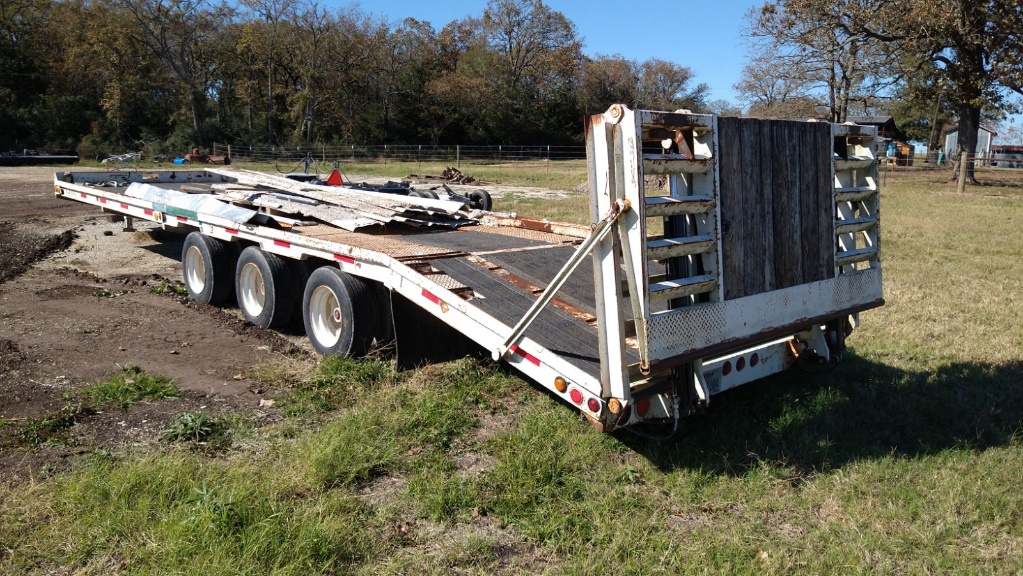 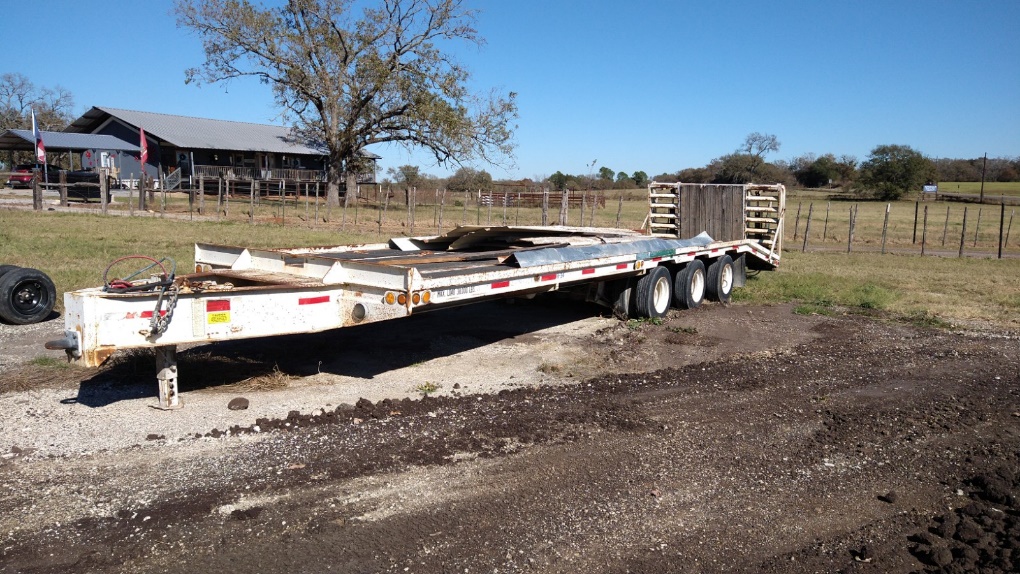 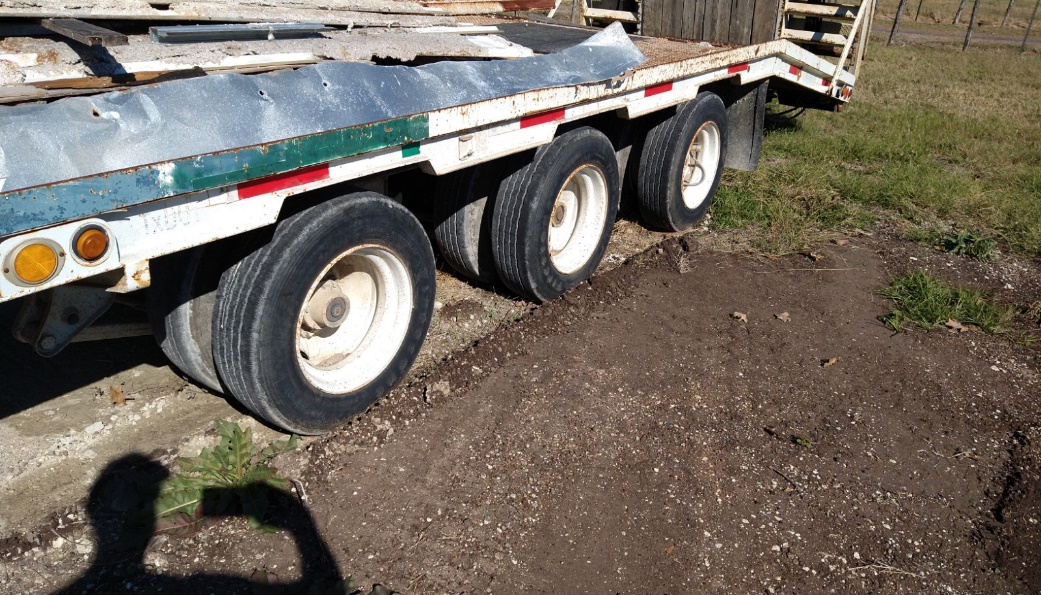 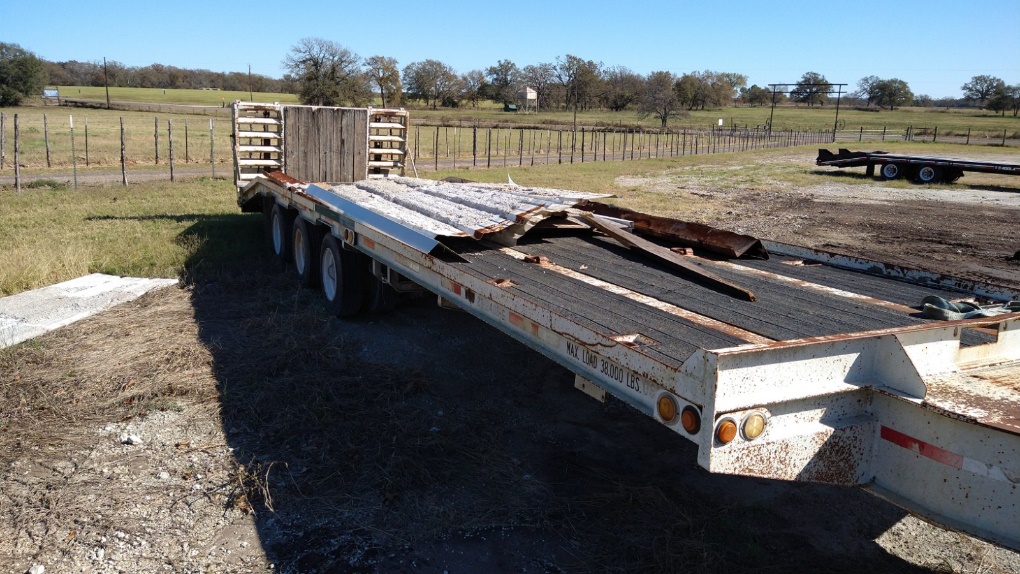 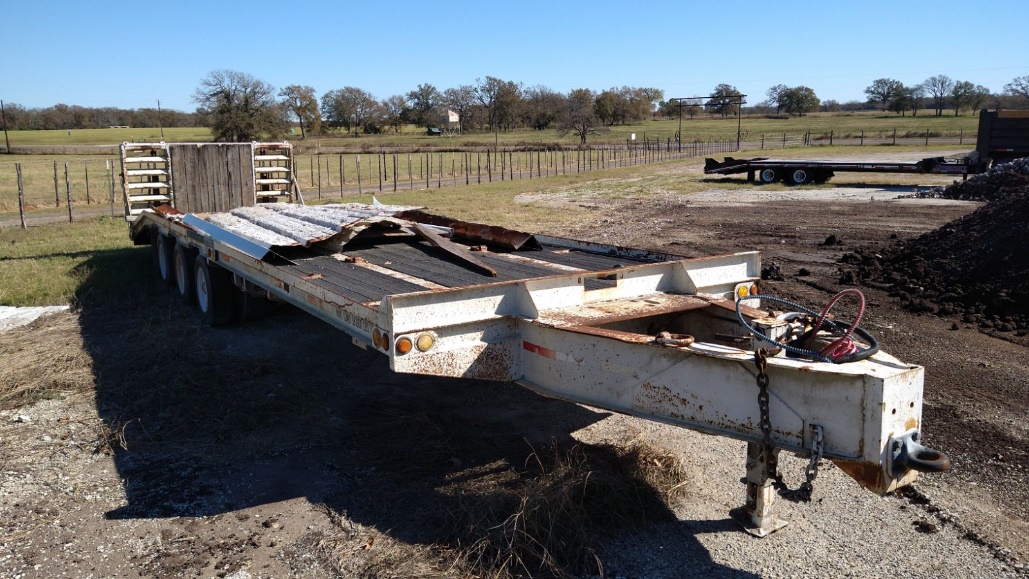 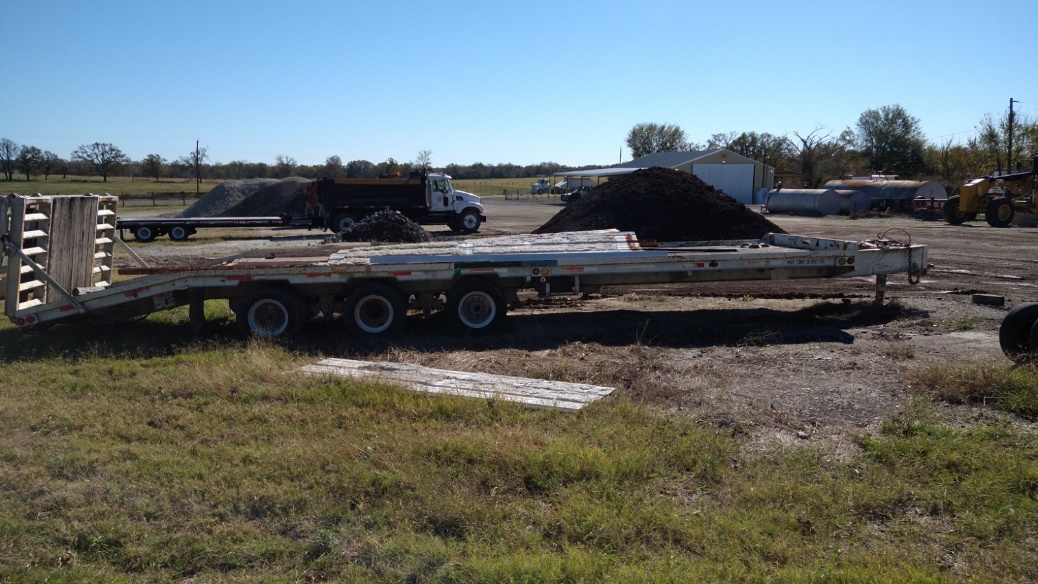 